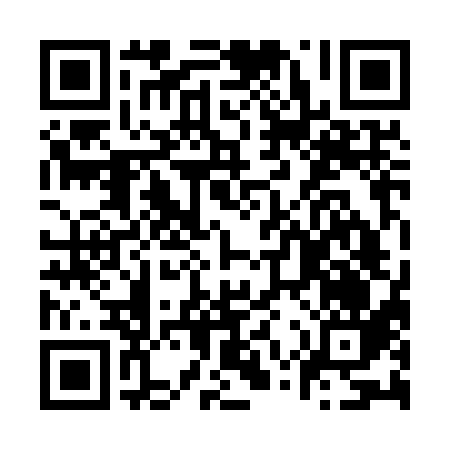 Ramadan times for Andau, AustriaMon 11 Mar 2024 - Wed 10 Apr 2024High Latitude Method: Angle Based RulePrayer Calculation Method: Muslim World LeagueAsar Calculation Method: ShafiPrayer times provided by https://www.salahtimes.comDateDayFajrSuhurSunriseDhuhrAsrIftarMaghribIsha11Mon4:294:296:1212:023:135:525:527:2912Tue4:274:276:1012:013:145:535:537:3113Wed4:254:256:0812:013:155:555:557:3214Thu4:234:236:0612:013:155:565:567:3415Fri4:214:216:0412:013:165:585:587:3516Sat4:194:196:0212:003:175:595:597:3717Sun4:164:166:0012:003:186:016:017:3918Mon4:144:145:5812:003:196:026:027:4019Tue4:124:125:5611:593:206:046:047:4220Wed4:104:105:5411:593:216:056:057:4321Thu4:074:075:5211:593:216:076:077:4522Fri4:054:055:5011:593:226:086:087:4723Sat4:034:035:4811:583:236:096:097:4824Sun4:014:015:4611:583:246:116:117:5025Mon3:583:585:4411:583:256:126:127:5226Tue3:563:565:4211:573:256:146:147:5327Wed3:543:545:4011:573:266:156:157:5528Thu3:513:515:3811:573:276:176:177:5729Fri3:493:495:3611:563:286:186:187:5930Sat3:463:465:3411:563:286:196:198:0031Sun4:444:446:3212:564:297:217:219:021Mon4:424:426:3012:564:307:227:229:042Tue4:394:396:2812:554:317:247:249:063Wed4:374:376:2612:554:317:257:259:084Thu4:344:346:2412:554:327:277:279:095Fri4:324:326:2212:544:337:287:289:116Sat4:294:296:2012:544:337:297:299:137Sun4:274:276:1812:544:347:317:319:158Mon4:244:246:1612:544:357:327:329:179Tue4:224:226:1412:534:357:347:349:1910Wed4:194:196:1212:534:367:357:359:21